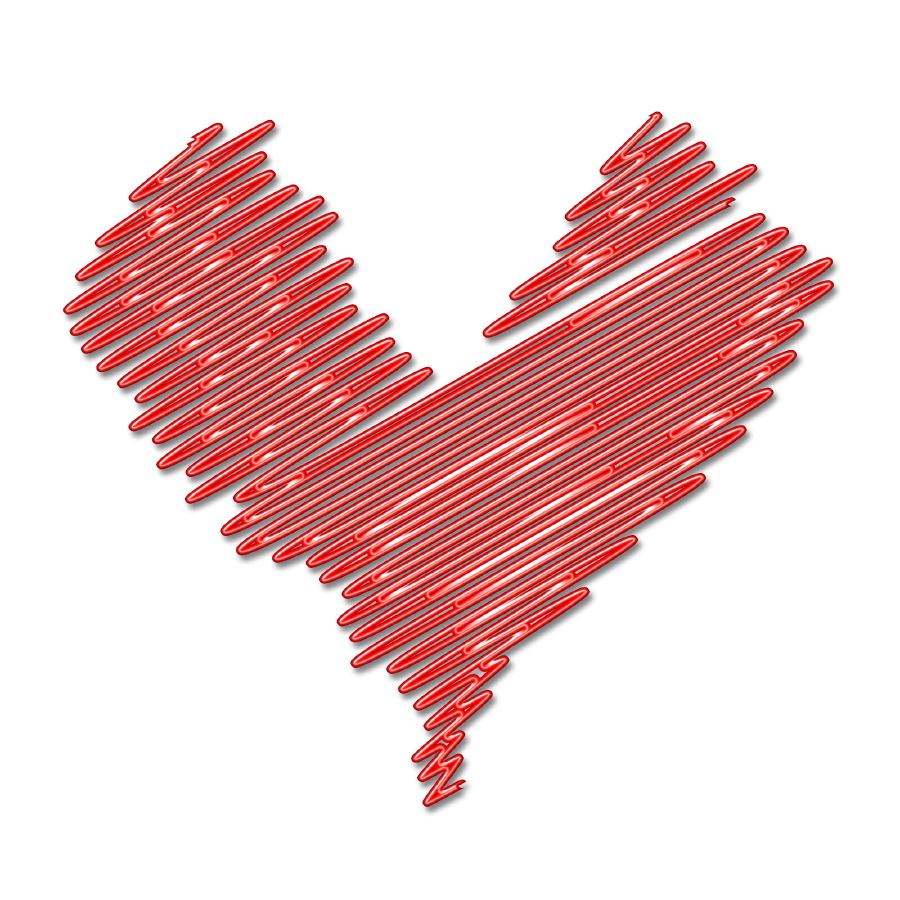 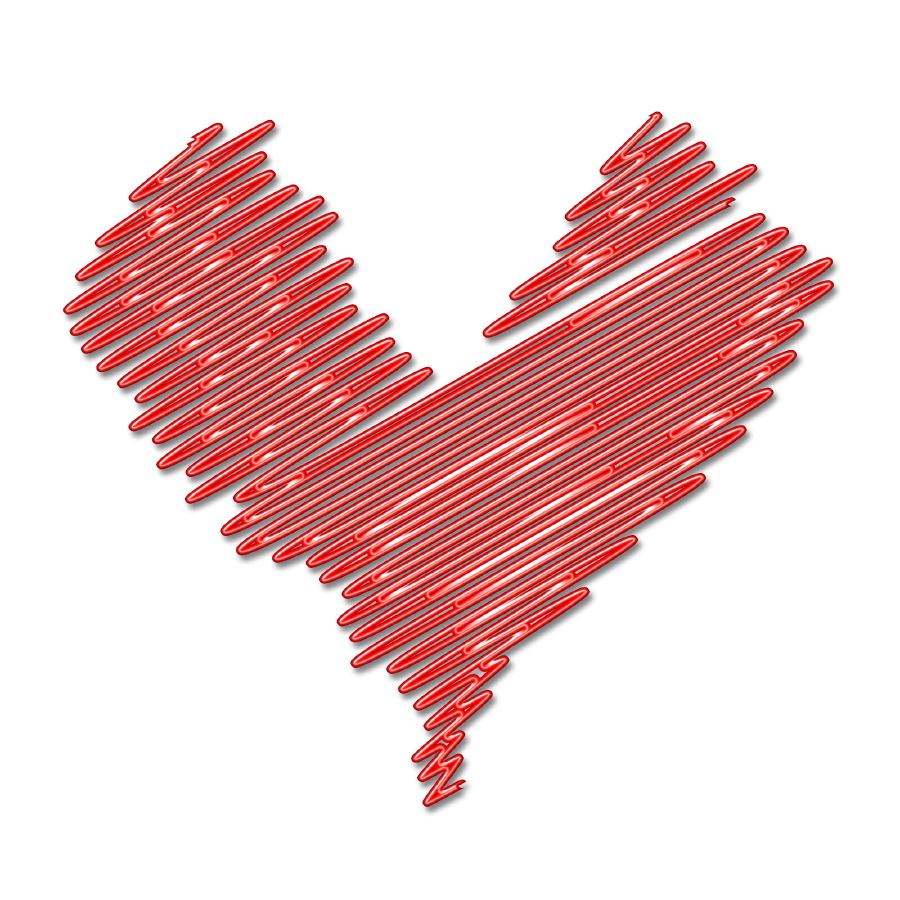 WEEKLY BULLETIN2014-2015August 22, 2014Calendar of Upcoming Events	August 25	First Day of School! (7:45am-4:00pm) August 27	Early Dismissal (3:05pm)Sept. 1		Labor Day – No SchoolSept. 3		Early Dismissal (3:05pm)Sept. 4		Principal’s Welcome 4:15-5:00pmSept. 9		KIPP Prize Ribbon CuttingSept. 11		KIPP Parent Association Meeting 4:15-5:00pmSept. 12		Staff Professional Development – No School Sept. 17		Back to School Night 5:00-6:30pmWelcome KIPP Prize We want to welcome KIPP Prize Academy and the founding class of 2022 to our team and family!  As most of you know, we will be sharing a campus with KIPP Prize Academy. This summer KIPP Prize opened their doors to 106 KIPPsters and have already begun their journey to climbing the mountain to college!  We are excited to be sharing a campus with our sister school and look forward to collaborating with Prize staff, students and families!  Welcome to the family KIPP Prize Academy!First Day of School – Drop Off/Pick UpMonday will be our first official school day.  Please note that students will be in session from 7:45am – 4:00pm (Mon., Tues., Thurs., Fri.) and 3:05 on Wednesdays. Please plan ahead of time to ensure your student gets to school on time and picked up on time.  Although KIPP Prize begins their day later, please plan for heavier traffic.  Also, in order to maintain a better flow of traffic, please review the drop off/pick up procedures and protocols attached to the bulletin.  Safety is our priority and need all families to always show respect and follow our procedures at all times.   
Principal’s WelcomeAll parents are invited to come out to the Principal’s Welcome on September 4, 2014 at 4:15pm in the cafeteria.  Come learn our new school initiatives, vision and plans for this year!  We hope all families can come out to hear our latest successes and plans to get better!  KIPP Parent AssociationDo you want to get involved at KIPP Heartwood Academy?  Join our KPA and get involved by finding volunteer opportunities, starting new parent initiatives or simply learning how parents can make a difference at our school.  KIPP Parent Association meetings are held once a month and led by our KPA officers and Mr. Walton. Our first scheduled meeting will be held Thursday, Sept. 11th from 4:15-5:00pm in our cafeteria.  We hope to see our families present!  Back to School NightWe will be hosting our Back to School night on September 17th from 5:00-6:30pm.  Back to School night is designed for parents to come out and meet their student’s teachers, understand each class’s yearlong plan and get to know other parents in the same grade levels.  Make sure to reserve this date and time as we expect all our parents to come out and show your student support!UniformsStudents are required to be in compliance with our uniform policy.  Please make sure you reference our handbook for details.  As a reminder, students must wear their grade level polo, khaki bottoms (no cargo shorts/pants), a belt, KIPP sweatshirt and must always have their shirts tucked in.  Students cannot have solid blue or red shoes, laces, hair accessories and/or belts.  If you have any questions or concerns, please feel free to call our office (408)926-5477._____					____________________________________________________________***PLEASE RETURN THE SIGNED PORTION BELOW BY MONDAY, August 25th ***Student Name: _________________________		___ Grade: _________Parent Name: _____________________________________Parent Signature: ____________________________________Boletín Semanal2014-2015Agosto 22, 2014Calendario de Eventos	Agosto 25	¡Primer día de escuela! (7:45am-4:00pm) Agosto 27	Salida temprana (3:05pm)Sept. 1		Labor Day – No hay escuelaSept. 3		Salida temprana (3:05pm)Sept. 4		Bienvenida de la directora 4:15-5:00pmSept. 9		Celebración de KIPP PrizeSept. 11		Junta de la Asociación de Padres de KIPP 4:15-5:00pmSept. 12		Día de entrenamiento para maestros – No hay escuela Sept. 17		Noche de regreso a la escuela 5:00-6:30pmBienvenidos KIPP Prize Queremos darle la cálida bienvenida a nuestro equipo y familia a KIPP Prize Academy y los alumnos de la generación 2022!   Como la mayoría de ustedes ya saben, KIPP Prize estará compartiendo nuestro local.  Este verano KIPP Prize abrió las puertas a 106 estudiantes y ya están subiendo la montaña hacia el colegio.  Estamos muy emocionados de estar compartiendo nuestra escuela con KIPP Prize y estamos felices de tener la oportunidad de colaborar con los maestros, familias y estudiantes de KIPP Prize!  Bienvenidos a nuestro equipo y familia KIPP Prize!Primer Día de Escuela – Despedida y recogida de estudiantesEl lunes será nuestro primer día oficial de escuela.  Por favor note que nuestros estudiantes estarán en clases de 7:45am – 4:00pm (lunes, martes, jueves y viernes) y saldrán a las 3:05 los miércoles. Por favor planee de adelanto para asegurar que su hijo/a llegue a tiempo a la escuela y que sea recogido de la escuela a tiempo.  Aunque KIPP Prize empiece un poco más tarde que Heartwood, debe planear más tiempo para prevenir el tráfico.  También, para mantener que el tráfico sea más fluido, por favor repase el mapa colocado con los procedimientos y protocolos.  La seguridad es nuestra prioridad y nuestras familias deben demostrar el respeto y seguir las reglas siempre.  
Bienvenida de la directoraTodos los padres están invitados a la junta de bienvenida de la directora el j4 de septiembre de 4:15pm en la cafetería.  Venga para aprender las nuevas iniciativas, visión y planes de este año.  Esperamos ver a todas nuestras familias presente para que se entere de nuestros logros y las cosas que podemos hacer mejor.Asociación de Padres de KIPPQuiere involucrarse más con KIPP Heartwood Academy? Sea parte de nuestro KPA para poder involucrarse más, hallar oportunidades de voluntario, empezar un nuevo proyecto de escuela, o simplemente para cómo puede hacer una diferencia en nuestra escuela.  Las juntas de KPA son una vez al mes y son dirigidas por los oficiales de KPA y Mr. Walton.  La primera junta de KPA es el 11 de septiembre de 4:15-5:00pm en al cafetería.  ¡Esperamos verlos allí!  Noche de Regreso a la escuelaLa noche de regreso a clases será el 17 de septiembre de 5:00-6:30pm.  Esta noche está diseñada para que nuestros padres puedan conocer los maestros de su hijo/a, y enterarse de lo que están aprendiendo el año escolar.  También es diseñado para que puedan formar más amistades entre familias. ¡Reserve este día hoy y los esperamos ver allí el 17 de septiembre!UniformesLos estudiantes deben venir a la escuela en uniforme completo.  Asegure que repase el Handbook y recuerde que los alumnos deben llevar la camisa de polo de nivel, pantalón, falda o shorts color khaki (no cargo pantalones/shorts), un cinto, la sudadera de KIPP, y debe siempre fajarse la camisa.  No deben llevar nada de color solido de rojo/azul.  Esto incluye, cintas de zapatos, ligas de pelo, o accesorios como aretes y cintos.  Si tiene preguntas por favor hable al (408)926-5477._____					____________________________________________________________***POR FAVOR DE REGRESAR LA PORCION DE ABAJO Y REGRESARLA EL LUNES, 25 de agosto***
Nombre del Estudiante: ___________________________________ Grado: _________
Nombre del Padre: _______________________________________ Firma del Padre: _______________________________